                                                      บันทึกข้อความส่วนราชการ   สำนักงานสาธารณสุขอำเภอนาตาล  อำเภอนาตาล   จังหวัดอุบลราชธานี   ที่ อบ  ๓๘๓๒/๔๒                             วันที่  ๑๑  มีนาคม   ๒๕๖๔เรื่อง  ลงนามประกาศสำนักงานสาธารณสุขอำเภอนาตาล  เรื่อง เจตนารมณ์การป้องกันและแก้ไขปัญหาการล่วงละเมิดหรือคุกคามทางเพศในการทำงาน ลงบนเว็บไซต์ของหน่วยงานเรียน  สาธารณสุขอำเภอนาตาล		                    ด้วย คณะรัฐมนตรี มีมติเห็นชอบร่างมาตรการในการนิองกันและแก้ไขปัญหาการล่วงละเมิดทางเพศหรือคุกคามทางเพศในการทำงาน ตามที่กระทรวงการพัฒนาสังคมและความมั่นคงของมนุษย์เสนอ และให้ส่วนราชการและหน่วยงานของรัฐทุกแห่งรายงานผลการดำเนินงานตามมาตรการดังกล่าวฯ ไปยังศูนย์ ประสานการป้องกันและแก้ไขปัญหาการล่วงละเมิดหรือคุกคามทางเพศในการทำงาน (ศปคพ.) อย่างเคร่งครัด  นั้น                  กลุ่มงานบริหาร   สำนักงานสาธารณสุขอำเภอนาตาล จึงได้จัดทำประกาศเจตนารมณ์การป้องกันและแก้ไขปัญหาการล่วงละเมิดหรือคุกคามทางเพศในการทำงาน และ ลงบนเว็บไซต์ของหน่วยงานและระบบ  MITAS ( https://smmpho.org/ita) เพื่อให้บุคลากรทุกคนและประชาชนทั่วไปรับทราบต่อไป  รายละเอียดตามสิ่งที่แนบมาพร้อมนี้                                                 จึงเรียนมาเพื่อโปรดทราบพิจารณาลงนามและอนุญาตนำเผยแพร่ลงบนเว็บไซต์ของหน่วยงานต่อไป                                             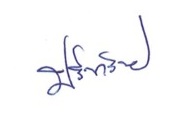 					              (นายปรีชา  วิชัย)            				    นักวิชาการสาธารณสุขชำนาญการ    เรียน สาธารณสุขอำเภอนาตาล        -เพื่อโปรดพิจารณา        -เห็นควรอนุมัติให้นำเผยแพร่ตามระเบียบฯ ทางราชการต่อไป                     (นายปรีชา  วิชัย)               นักวิชาการสาธารสุขชำนาญการ		                   ทราบ/อนุมัติ                หัวหน้ากลุ่มงานบริหารทั่วไป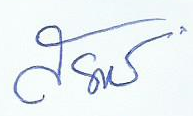                        				                    (นายสรพงศ์  ขลุ่ยเงิน )         							         สาธารณสุขอำเภอนาตาล